According to 190/2006/EC (REACH), 1272/2008/EC (CLP) and GHSPrinting Date 06.23.2022	Revision 06.23.2022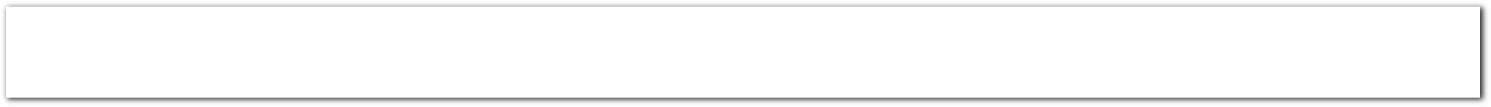 PRODUCT IDENTIFIER/TRADE NAME:STAR-TRITON ERELIVANT IDENTIFIED USES OF THE SUBSTANCE OR MIXTURE AND USES ADVISED AGAINST:No further relevant information available.Application of the Substance / the Mixture: Sealcoating for PavementsDETAILS OF THE SUPPLIER OF THE SAFETY DATA SHEET:Manufacturer/Supplier:	Specialty Technology And Research, Incorporated (S.T.A.R., Inc.)1150 Milepost Drive, Columbus, Ohio 43228Tel: +1-614-870-0744 • Fax: +1-614-870-0598 • Toll Free +1-800-759-1912Web Site: www.starseal.comEMERGENCY TELEPHONE NUMBER:ChemTel, Inc.(800)255-3924, +1(813)248-0585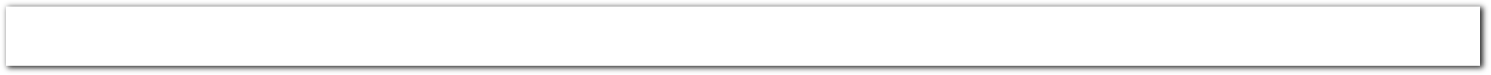 CLASSIFICATION OF THE SUBSTANCE OR MIXTURE:The following classifications are applicable only to the general GHS regulations and not the Specific CLP regulation: H360The following hazard statements are applicable only to the EU regulations and not the US GHS regulation: H360FD, H400, H410Repr. 1 H360: May damage fertility of the unborn child  Health Hazard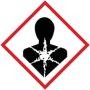  Environment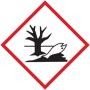 Aquatic Chronic	1	H411	Toxic to aquatic life with long lasting effects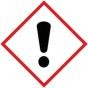 Skin Sens.  1	H317	May cause an allergic skin reaction.CLASSIFICATION ACCORDING TO DIRECTIVE 67/548/ECC or DIRECTIVE 1999/45/ECT; Toxic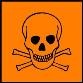 R45-46-60-61:	May cause cancer. May cause heritable genetic damage. May impair fertility.May cause harm to the unborn child.   Xi; Sensitizing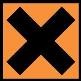 R43	Irritating to skin. May cause sensitization by skin contact.   N; Dangerous to the environment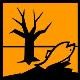 R50/53;	Toxic to aquatic organisms, may cause long-term adverse effects in the aquatic environment..Classification system:The classification is according to the latest editions of the EU-lists, and extended by company and literature data.The classification is in accordance with the latest editions of international substances lists, and is supplemented by information from technical literature and by information provided by the company.Label ElementsLabeling according to Regulation (EC) No 1272/2008The product is classified and labeled according to the Globally Harmonized System (GHS).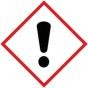 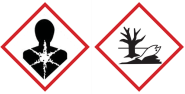 GHS07 GHS08 GHS09Signal word DangerHazard-determining components of labeling:Residues (Petroleum steam- cracked). Benzo[a]pyreneAsphalt 2,2',2''-(hexahydro-1,3,5-triazine-1,3,5-triyl) triethanol Carbon black Ethanol, 2,2'-iminobis-, N-coco alkyl derivsHazard statementsThe following Hazard Statements are applicable only to the EU regulations and not the US GHS regulation: H360FD, H410.The following Hazard Statements are applicable only to the general GHS regulations and not the specific CLP regulation: H360.H315	Causes skin irritation.H317	May cause an allergic skin reaction. H340	May cause genetic defects.H350	May cause cancer.H360	May damage fertility or the unborn child.H360FD	May damage fertility. May damage the unborn child. H411	Toxic to aquatic life with long lasting effects.Precautionary statementsP273	Avoid release to environment.P261	Avoid breathing mist/vapors/spray.39.1.1P281	Use personal protective equipment as required.P202	Do not handle until all safety precautions have been read and understood. P308+P313		If exposed or concerned: Get medical advice/attention.P303+P330+P353	IF ON SKIN (or hair): Remove/take off immediately all contaminated clothing. Rinse skin well with water/shower.P301+P330+P351	IF SWALLOWED, rinse mouth. DO NOT induce vomiting.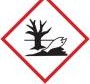 P305+P351+P33	IF IN EYES: Rinse cautiously with water for several minutes. Remove contact lenses, if present and easy to do. Continue rinsing.P370+P378	In case of fire: Use for extinction: CO2, Powder. Do not use water. P403+P233	Store in a well-ventilated place. Keep containers tightly closed.P501	Dispose of contents/container in accordance with local/regional/national/international regulations.Additional information:Restricted to professional users.Hazard description:WHMIS-symbols:D2A - Very toxic material causing other toxic effects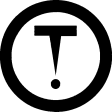 NFPA ratings (Scale 0-4)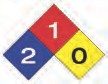 Health = 2Fire = 1Reactivity = 0HMIS ratings (Scale 0-4)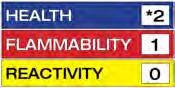 Health = *2 Fire = 1Reactivity = 0* - Indicates a long-term health hazard from repeated or prolonged exposures.HMIS Long Term Health Hazard SubstancesOther HazardsResults of PBT and vPvB assessmentPBT-Not ApplicablevPvB: Not applicable.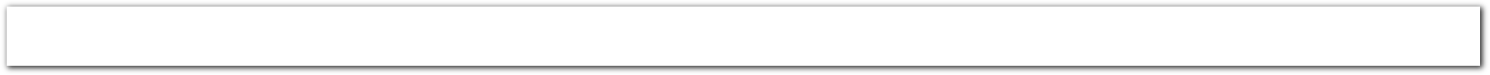 Substance- Not applicableMixturesDescription: Mixture of substances listed below with nonhazardous additionsDangerous components:Additional information: For the wording of the listed risk phrases refer to section 16.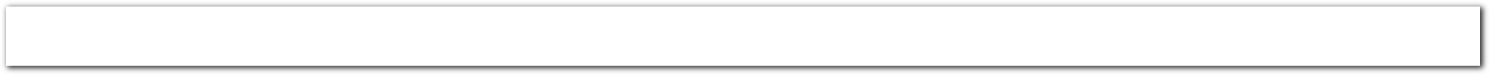 Description of first aid measuresGeneral information: Immediately remove any clothing soiled by the product.After inhalation:Supply fresh air; consult doctor in case of complaints.Provide oxygen treatment if affected person has difficulty breathing.After skin contact:Do not pull solidified product off the skin.Immediately wash with water and soap and rinse thoroughly. Remove any clothing soiled by the product.If skin irritation continues, consult a doctor.After eye contact:Remove contact lenses if worn.Rinse opened eye for several minutes under running water. If symptoms persist, consult a doctor.After swallowing:Rinse out mouth and then drink plenty of water.Do not induce vomiting; call for medical help immediately.Most important symptoms and effects, both acute and delayedAllergic reactionsSlight irritant effect on skin and mucous membranes. Slight irritant effect on eyes.Gastric or intestinal disorders.HazardsCarcinogenic.May damage fertility or the unborn child. Possible risk of irreversible effects.Indication of any immediate medical attention and special treatment neededIf swallowed, gastric irrigation with added, activated carbon. May produce a nephrotoxic / hepatotoxic effect.Contains benzo[a]pyrene. May produce an allergic reaction.Contains 2.2'.2"-(Hexahydro-1.3.5-triazine-1.3.5-triyl)triethanol. May produce an allergic reaction.Extinguishing mediaSuitable extinguishing agents: CO2, sand, extinguishing powder. Do not use water.For safety reasons unsuitable extinguishing agents: WaterSpecial hazards arising from the substance or mixtureFormation of toxic gases is possible during heating or in case of fire.Advice for firefightersProtective equipment:Wear self-contained respiratory protective device. Wear fully protective suit.Additional information No further relevant information available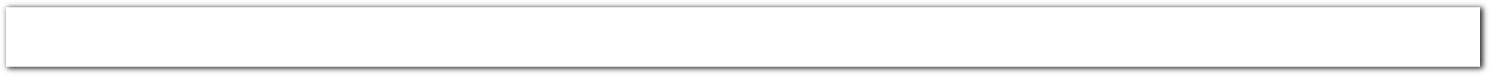 Personal precautions, protective equipment and emergency proceduresWear protective equipment. Keep unprotected persons away. Ensure adequate ventilation.Particular danger of slipping on leaked/spilled product.For large spills, use respiratory protective device against the effects of fumes/dust/aerosol.Environmental precautions:Do not allow to enter sewers/ surface or ground water.Inform respective authorities in case of seepage into water course or sewage system.Methods and material for containment and cleaning up:Absorb with liquid-binding material (sand, diatomite, acid binders, universal binders, sawdust). Pick up mechanically.Dispose contaminated material as waste according to item 13. Send for recovery or disposal in suitable receptacles.Reference to other sectionsSee Section 7 for information on safe handling.See Section 8 for information on personal protection equipment. See Section 13 for disposal information.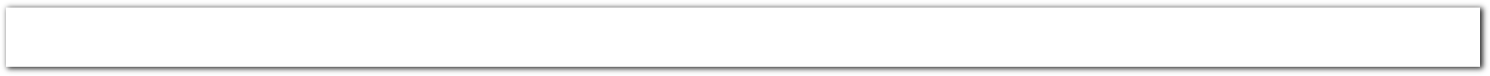 Precautions for safe handlingUse only in well ventilated areas. Open and handle receptacle with care. Prevent formation of aerosols.Information about fire - and explosion protection: Keep respiratory protective device available.Conditions for safe storage, including any incompatibilitiesStorage:Requirements to be met by storerooms and receptacles: Keep out of the reach of children. Keep in tightly closed containers.Information about storage in one common storage facility:Store away from foodstuffs.Store away from oxidizing agents. Do not store together with acids.Further information about storage conditions: Store in cool, dry conditions in well sealed receptacles. Protect from frost.Specific end use(s) No further relevant information available.Additional information about design of technical facilities: No further data; see item 7.Control parametersDNELs No further relevant information available.PNECs No further relevant information available.Exposure controlsPersonal protective equipment:General protective and hygienic measures:The usual precautionary measures are to be adhered to when handling chemicals. Keep away from foodstuffs, beverages and feed.Immediately remove all soiled and contaminated clothing. Wash hands before breaks and at the end of work.Store protective clothing separately. Do not inhale gases / fumes / aerosols. Avoid contact with the eyes and skin.Pregnant women should strictly avoid inhalation or skin contact.Respiratory protection:Not required under normal conditions of use.Use suitable respiratory protective device when aerosol or mist is formed. Use suitable respiratory protective device in case of insufficient ventilation. For spills, respiratory protection may be advisable.Protection of hands:Protective gloves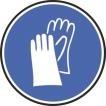 The glove material has to be impermeable and resistant to the product/ the substance/ the preparation. Selection of the glove material on consideration of the penetration times, rates of diffusion and the degradation.Material of glovesThe selection of the suitable gloves does not only depend on the material, but also on further marks of quality and varies from manufacturer to manufacturer. As the product is a preparation of several substances, the resistance of the glove material can not be calculated in advance and has therefore to be checked prior to the application.Penetration time of glove materialThe exact break through time has to be found out by the manufacturer of the protective gloves and has to be observed.Eye protection:Safety glasses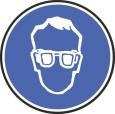 Body protection:Protective work clothingLimitation and supervision of exposure into the environmentNo further relevant information available.Risk management measuresSee Section 7 for additional information.Other Information: No further relevant information available.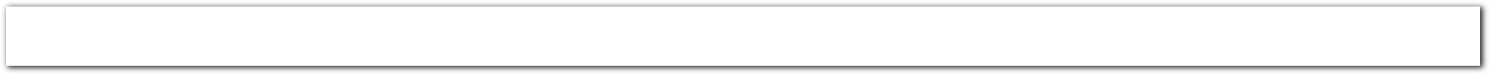 Information on basic physical and chemical propertiesGeneral Information: Appearance:Form	Heavy Bodied Semi-Fluid LiquidColor	Dark Chocolate BrownOdor	Slightly Bituminous odorOdor Threshold	Not determinedPh Value	Not determinedChange in Condition:Melting point/Melting Range	Not DeterminedBoiling point/Boiling range	UndeterminedFlash Point	Not ApplicableFlammability (Solid Gaseous)	Not ApplicableAuto/Self-Ignition Temperature	Not determinedDecomposition Temperature	Not determinedSelf-Igniting	Product is not self-igniting.Danger of Explosion	Product does not present an explosion Hazard.Explosion Limits:Lower	Not determined Upper	Not determinedVapor Pressure	Not determinedDensity at 20° C ..................................... 1 20 – 1.25 g/cm3Relative Density	Not DeterminedVapor Density	Not DeterminedEvaporation Rate	Not DeterminedSolubility in/Miscibility with Water	Dilutable with waterPartition Coefficient (n-octanol/water) Not DeterminedViscosity:Dynamic	Not DeterminedKinematic	Not DeterminedOther Information: No further relevant information available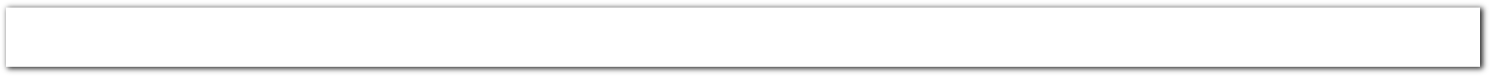 ReactivityChemical stabilityThermal decomposition/conditions to be avoided:No decomposition if used and stored according to specifications.Possibility of hazardous reactionsToxic fumes may be released if heated above the decomposition point. Reacts with strong oxidizing agents.Reacts with strong acids.Conditions to avoid: Store away from oxidizing agents and heat.Incompatible materials: No further relevant information available.Hazardous decomposition products: Carbon monoxide and carbon dioxide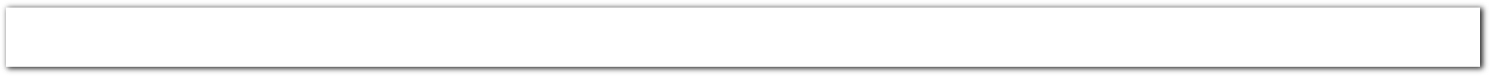 11.1 Information on toxicological effects Acute toxicity: Not Classified.Primary irritant effect:On the skin: Slight irritant effect on skin and mucous membranes.On the eye: Slight irritant effect on eyes.Sensitization: Sensitization possible through skin contact.Additional toxicological information:The product shows the following dangers according to the calculation method of the General EU Classification Guidelines for Preparations as issued in the latest version:IrritantDanger through skin adsorption.The product can cause inheritable damage.Toxic and/or corrosive effects may be delayed up to 24 hours. May cause genetic defects.May cause cancer.May damage fertility or the unborn child.Sensitization: Sensitization possible by skin contact.Repeated dose toxicity:May cause damage to organs through prolonged or repeated exposure. Repeated exposures may result in skin and/or respiratory sensitivity.CMR effects (carcinogenity, mutagenicity and toxicity for reproduction):      Carc. 2, Repr. 1AToxicityAquatic toxicity: Toxic for aquatic organisms.Persistence and degradability-	No further relevant information available.Bio-accumulative potential-	No further relevant information available.Mobility in soil-	No further relevant information available.Results of PBT and vPvB assessment-	None availableOther adverse effects:	No further relevant information available.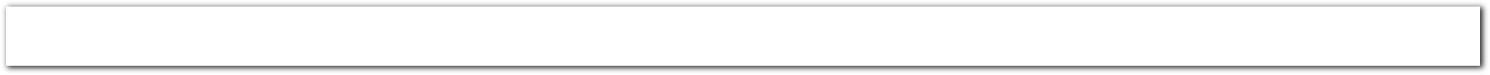 13.1 Waste treatment methods Recommendation:Must not be disposed together with household garbage. Do not allow product to reach sewage system. Can be burned with household garbage after consulting with the waste disposal facility operator and the pertinent authorities and adhering to the necessary technical regulations.Can be disposed of with household garbage after solidification following consultation with the waste disposal facility operator and the pertinent authorities and adhering to the necessary technical regulations.The user of this material has the responsibility to dispose of unused material, residues and containers in compliance with all relevant local, state and federal laws and regulations regarding treatment, storage and disposal for hazardous and nonhazardous wastes. Residual materials should be treated as hazardous.Uncleaned packaging:Recommendation:Disposal must be made according to official regulations.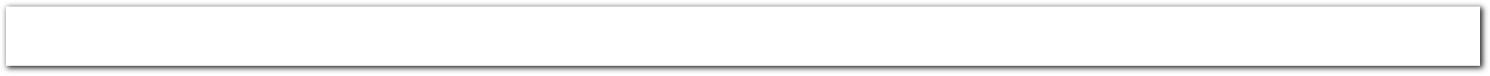 In accordance with DOT. UN-NumberDOT, ADR, ADN, IMDG, IATA	Not RegulatedUN proper shipping nameDOT, ADR, ADN, IMDG, IATA	Not RegulatedTransport hazard class(es) DOT, ADR, ADN, IMDG, IATAClass	Not RegulatedPacking groupDOT, ADR, IMDG, IATA	Not RegulatedEnvironmental hazards:Marine pollutant:	NoSpecial precautions for user:	Not ApplicableTransport in bulk according to Annex II ofMARPOL73/78 and the IBC Code:	Not applicable. 	UN "Model Regulation":	15.1 Safety, health and environmental regulations/legislation specific for the substance or mixture United States (USA)SARAProposition 65 (California):Chemicals known to cause cancer:Reference to Carbon Black is based on unbound respirable particles and is not generally applicable to product as supplied.Reference to Titanium Dioxide is based on unbound respirable particles and is not generally applicable to product as supplied.Reference to Crystalline Silica and/or Quartz is based on unbound respirable particles and is not generally applicable to product as supplied.Carcinogenic CategoriesCanadaOther regulations, limitations and prohibitive regulationsThis product has been classified in accordance with hazard criteria of the Controlled Products Regulations and the SDS contains all the information required by the Controlled Products Regulations.Chemical safety assessment: A Chemical Safety Assessment has not been carried out.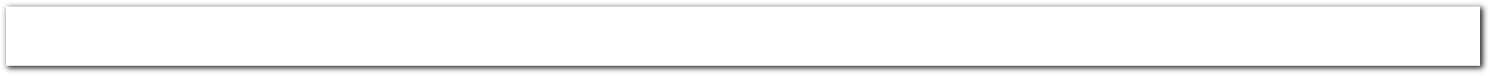 This information is based on our present knowledge. However, this shall not constitute a guarantee for any specific product features and shall not establish a legally valid contractual relationship.Relevant phrasesH302	Harmful if swallowed.H314	Causes severe skin burns and eye damage. H317	May cause an allergic skin reaction.H318	Causes serious eye damage. H340	May cause genetic defects.H341	Suspected of causing genetic defects. H350	May cause cancer.H351	Suspected of causing cancer.H360FD	May damage fertility. May damage the unborn child.H373	May cause damage to organs through prolonged or repeated exposure. H400	Very toxic to aquatic life.H410	Very toxic to aquatic life with long lasting effects.R20	Harmful by inhalation.R22	Harmful if swallowed.R40	Limited evidence of a carcinogenic effect. R43	May cause sensitization by skin contact. R45	May cause cancer.R46	May cause heritable genetic damage.R50/53	Very toxic to aquatic organisms, may cause long-term adverse effects in the aquatic environment. R60	May impair fertility.R61	May cause harm to the unborn child. R68	Possible risk of irreversible effects.Abbreviations and acronyms:ADR: Accord européen sur le transport des marchandises dangereuses par Route (European Agreement concerning the International Carriage of Dangerous Goods by Road)IMDG:	International Maritime Code for Dangerous Goods DOT:	US Department of TransportationIATA:	International Air Transport AssociationGHS:	Globally Harmonized System of Classification and Labeling of Chemicals ACGIH:	American Conference of Governmental Industrial HygienistsEINECS:	European Inventory of Existing Commercial Chemical Substances ELINCS:	European List of Notified Chemical SubstancesCAS:	Chemical Abstracts Service (division of the American Chemical Society) NFPA:	National Fire Protection Association (USA)HMIS:	Hazardous Materials Identification System (USA)WHMIS:	Workplace Hazardous Materials Information System (Canada) DNEL:	Derived No-Effect Level (REACH)PNEC:	Predicted No-Effect Concentration (REACH)LC50:	Lethal concentration, 50 percentLD50:	Lethal dose, 50 percentAcute Tox. 4:	Acute toxicity, Hazard Category 4Skin Corr. 1B:	Skin corrosion/irritation, Hazard Category 1BEye Dam. 1:	Serious eye damage/eye irritation, Hazard Category 1 Skin Sens. 1:	Sensitization - Skin, Hazard Category 1Muta. 1B:	Germ cell mutagenicity, Hazard Category 1B Muta. 2:	Germ cell mutagenicity, Hazard Category 2 Carc. 1B:	Carcinogenicity, Hazard Category 1BCarc. 2:	Carcinogenicity, Hazard Category 2Repr. 1B:	Reproductive toxicity, Hazard Category 1BSTOT RE 2:	Specific target organ toxicity - Repeated exposure, Hazard Category 2 Aquatic Acute 1:	Hazardous to the aquatic environment – Acute Hazard, Category 1 Aquatic Chronic 1: Hazardous to the aquatic environment - Chronic Hazard, Category 1SourcesSDS Prepared by:	STAR, INC., 1150 Milepost Drive, Columbus, OH 43026Tel. no. 614-870-0744, fax 614-870-0598Website: www.starseal.comDate of Issue	June 23, 2022Date of Expiry	December 31, 2026.-  END OF SDS  -SECTION 2	HAZARDS IDENTIFICATION14808-60-7 quartz13463-67-7 titanium dioxide8052-42-4 AsphaltCAS: 64742-90-1Residue, Petroleum, Steam-cracked PBT T Carc. Cat. 2 R45 Carc. 1B, H35020-30%CAS: 8052-42-4EINECS: 232-490-9Index number: 648-055-00-5Asphalt. PBT T Repr. Cat. 1 R60-61;  Xn R40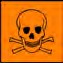 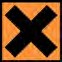 Carc, Cat. 3Carc. 2, H351; Repr. 1A, H360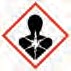 25-50%CAS: 1332-58-7EC number: 310-194-1Kaolinsubstance with a Community workplace exposure limit15-20%CAS: 1333-86-4EINECS: 215-609-9Carbon Black Xn R40Carc, Cat. 3Carc. 2, H3511-3%CAS: 14808-60-7quartzsubstance with a Community workplace exposure limit3-7%CAS: 4719-04-4EINECS: 225-208-0Index number: 613-114-00-62.2'.2"- (Hexahydro-1.3.5-Triazine-1.3.5-triyl)triethanol  T R23-48/23;  Xn R22;  Xi R43Acute Tox. 4, H302; Skin Sens. 1, H317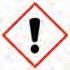 ≤ 2.5%CAS: 61791-31-9EINECS: 263-163-9Ethanol, 2.2'-iminobis-, N-coco alkyl derivs.C R34;   Xn R22     Skin Corr. 1B, H314; Eye Dam. 1, H318 Aquatic Acute 1, H400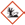 Acute Tox. 4, H302; Skin Sens. 1, H317≤ 2.5%CAS: 91-20-3naphthaleneLess than 0.1%EINECS: 202-049-5 Xn R22-40;   N R50/53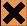 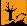 Index number: 601-052-00-2Carc. Cat. 3Carc. 2, H351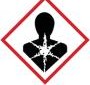 Aquatic Acute 1, H400; Aquatic Chronic 1, H410Acute Tox. 4, H302CAS: 50-32-8EINECS: 200-028-5Index number: 601-032-00-3benzo[a]pyrene T Carc. Cat. 2, Muta. Cat. 2, Repr. Cat. 2 R45-46-60-61 Xi R43;   N R50/53   Muta. 1B, H340; Carc. 1B, H350; Repr. 1B, H360FD   Aquatic Acute 1, H400; Aquatic Chronic 1, H410Skin Sens. 1, H317    Less than 0.1%SECTION 5	FIRE FIGHTING MEASURESSECTION 7	HANDLING AND STORAGESECTION 8	EXPOSURE CONTROLS / PERSONAL PROTECTIONIngredients with limit values that require monitoring at the workplace:50-32-8 benzo[a]pyrene50-32-8 benzo[a]pyrenePEL (USA)Long-term value: 0.2 mg/m³see Coal tar pitch volatilesREL (USA)Long-term value: 0.1 mg/m³Coal tar pitch volatile; Pocket Guide Apps. A+CTLV (USA)L; BEIpEL (Canada)ACGIH A2; IARC 18052-42-4 Asphalt8052-42-4 AsphaltREL (USA) TLV (USA)EL (Canada) EV (Canada)Ceiling limit: 5* mg/m3*15-min: See Pocket Guide App A Long-term value: 0.2 mg/m³*inh. fraction as benzene-soluble aerosol; BElpLong-term value: 0.5 mg/m³Inhalable IARC 2BLong-term value: 0.5 mg/m³ fume, as benzene-soluble aerosol, inhalable1332-58-7 Kaolin1332-58-7 KaolinPEL (USA) REL (USA) TLV (USA)EL (Canada) EV (Canada)Long-term value: 15* 5** mg/m³*total dust **respirable fractionLong-term value: 10* 5** mg/m³*total dust **respirable fractionLong-term value: 2* mg/m³ E; as respirable fractionLong-term value: 2 mg/m³Long-term value: 2(D) mg/m³ respirable1333-86-4 Carbon Black1333-86-4 Carbon BlackPEL(USA)Long-term value: 3.5 mg/m³REL (USA)Long-term value: 3.5* mg/m³*0.1 in presence of PAHs; See Pocket Guide Apps. A+CTLV (USA)Long-term value: 3* mg/m³*Inhalable fractionEL (Canada)Long-term value: 3 mg/m³IARC 2BEV (Canada)Long-term value: 3.5* mg/m³14808-60-7 quartz14808-60-7 quartzPEL(USA)see Quartz listingREL (USA)Long-term value: 0.05* mg/m³*respirable dust; See Pocket Guide App. ATLV (USA)Long-term value: 0.025* mg/m³*as respirable fractionEL (Canada)Long-term value: 0.025 mg/m³ACGIH A2; IARC 1EV (Canada)Long-term value: 0.10* mg/m³*respirable fraction91-20-3 naphthalene91-20-3 naphthaleneIOELV (EU)Long-term value: 30 mg/m³, 10 ppmPEL (USA)Long-term value: 50 mg/m³, 10 ppmREL (USA)Short-term value: 75 mg/m³, 15 ppmLong-term value: 50 mg/m³, 10 ppmTLV (USA)Long-term value: 52 mg/m³, 10 ppmSkin; BEIEL (Canada)Short-term value: 15 ppmLong-term value: 10 ppmSkin; IARC 2BEV (Canada)Short-term value: 78 mg/m³, 15 ppmLong-term value: 52 mg/m³, 10 ppmIngredients with biological limit values:8052-42-4 AsphaltBEI (USA)	-Medium: urineTime: end of shift at end of workweekParameter: 1-Hydroxypyrene with hydrolysis (nonquantitative)LD/LC50 values relevant for classification:91-20-3 naphthaleneOral	LD50	490 mg/kg (rat) Dermal LD50	5000 mg/kg (rat)SECTION 12	ECOLOGICAL INFORMATION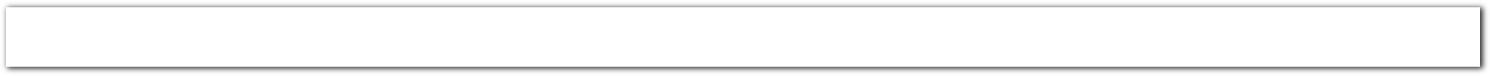 SECTION 13	DISPOSAL CONSIDERATIONSECTION 15	REGULATORY INFORMATIONSection 313 (Specific toxic chemical listings):91-20-3	naphthalene50-32-8	benzo[a]pyreneTSCA (Toxic Substances Control Act):All ingredients are listed.14808-60-7	quartz8052-42-4	asphalt1333-86-4	carbon black13463-67-7	titanium dioxide91-20-3	naphthalene218-01-9	chrysene50-32-8	benzo[a]pyreneChemicals known to cause reproductive toxicity for females:None of the ingredients are listed.Chemicals known to cause reproductive toxicity for males:None of the ingredients is listed.Chemicals known to cause developmental toxicity:None of the ingredients is listed.EPA (Environmental Protection Agency)EPA (Environmental Protection Agency)EPA (Environmental Protection Agency)91-20-3naphthaleneC, CBD50-32-8benzo[a]pyreneB2IARC (International Agency for Research on Cancer)IARC (International Agency for Research on Cancer)IARC (International Agency for Research on Cancer)14808-60-7quartz18052-42-4Asphalt2B1333-86-4Carbon Black2B9003-01-4Carbopols391-20-3naphthalene2B50-32-8benzo[a]pyrene1TLV (Threshold Limit Value established by ACGIH)TLV (Threshold Limit Value established by ACGIH)50-32-8 benzo[a]pyrene	TLV (USA)1332-58-7	KaolinA1A414808-60-7	quartzA291-20-3	naphthaleneA450-32-8	benzo[a]pyreneA2NIOSH-Ca (National Institute for Occupational Safety and Health)14808-60-7	quartz50-32-8	benzo[a]pyreneCanadian Domestic Substances List (DSL)All ingredients are listed.Canadian Ingredient Disclosure list (limit 0.1%)None of the ingredients is listedCanadian Ingredient Disclosure list (limit 1%)1333-86-4	Carbon Black14808-60-7	quartzSubstances of very high concern (SVHC) according to REACH, Article 57None of the ingredients is listed